附件8：慈溪市慈中书院2023年教师招聘简章一、学校简介：    慈中书院是中国慈吉教育集团与省首批一级重点中学——浙江省慈溪中学于2008年6月合办的一所精品化、现代化民办普通高中。学校占地80多亩，建筑面积6万多方，投资3.5亿元；教育教学设施完备精良，环境幽雅。现有20个教学班，88位专任教师。 学校以“为人谋发展，为国育英才”为使命，“卓越源于要求”为校训，秉持“以人为本，求适力行”的办学理念，以建设“慈溪领先、宁波一流、省内著名的学术型高中”为办学目标，培养具有“人格健全、发展和谐、素养深厚的时代新人”。我校现有省特级教师5人，正高级教师4人，中高级教师35人；办学以来，已经毕业11届学生，高考一段（特控线）率近80%。借助慈溪中学资源，发挥教育集团优势，追求育德与学业的高度统一。教师教育与慈溪中学同步，共享专业发展平台。 二、招聘岗位及人数：高中语文教师3人，高中英语教师2人，高中政治教师2人，高中历史教师2人，高中地理教师2人，高中音乐教师1人，心理教师1人。三、招聘对象： 认同学校办学理念和教育价值追求，有志于终生投身教育事业；品德操行好，能吃苦耐劳，有团队合作精神。（一）学历为大学本科及以上，拥有高级中学教师资格证（综合性大学的要求入职一年内获得高级中学教师资格证）；性别、户籍不限，应届历届不限；尤其欢迎浙江省特别是宁波市域范围生源的应届高校毕业生。（二）211、985综合性大学和教育部直属师范大学学生或获得硕士及以上学位的学生优先。（三）高中毕业于当地重点中学的优先；高中特别是大学阶段有主要班团干部及学生社团组织管理工作经历者优先。（四）有教师工作经历，特别是获得过县市教学比赛获奖的，或者是评上中高级职称的教师优先。四、人员性质：（一）学校与教师双向选择，采用教师聘用合同制。（二）教师考编事宜按慈溪市及慈吉教育集团相应考编政策执行。如果未考取，仍可享受慈中书院教师待遇。 五、薪资待遇：（一）学校工资分基础性工资及每学期的绩效工资，基础性工资按学历、职称确定，绩效工资实行考核制，优质优酬。工资总额高于当地公办教师工资。（二）学校为教师办理五险一金（住房公积金、医疗、养老、失业、工伤、生育保险）。六、业务培养：（一）学校为新教师进行师徒结对，对新教师进行指导培养。（二）教师可参加教育局规定的各种进修学习。（三）教师可参照公办教师进行职称评定、评优评先及各类业务评比。（四）符合条件的教师，可参保事业养老保险。七、应聘方式：（一）递交自荐材料，可邮寄至慈中书院或发送电子邮件至1069189020@qq.com；（二）初审合格后，学校安排面试和笔试；（三）测试合格后，经双方协商，办理聘用手续，签订录用协议，签订劳动合同，上交就业协议书。八、联系方式： 垂询电话：0574-63875210（何老师），0574-63875211（吴老师），学校地址：浙江省宁波市慈溪市北三环东路2111号学校网址：http://www.cxcz.net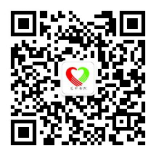 